TECHNIKA     kl. VI A C E F                                                                              27.04.2020.Temat zajęć :    SKŁADNIKI   NASZEGO   POŻYWIENIA.przypomnij sobie jakie składniki odżywcze potrzebne są naszemu organizmowi ?dlaczego skladniki energetyczne, budulcowe, regulujące  powinny być dostarczane                w odpowiednich proporcjach ?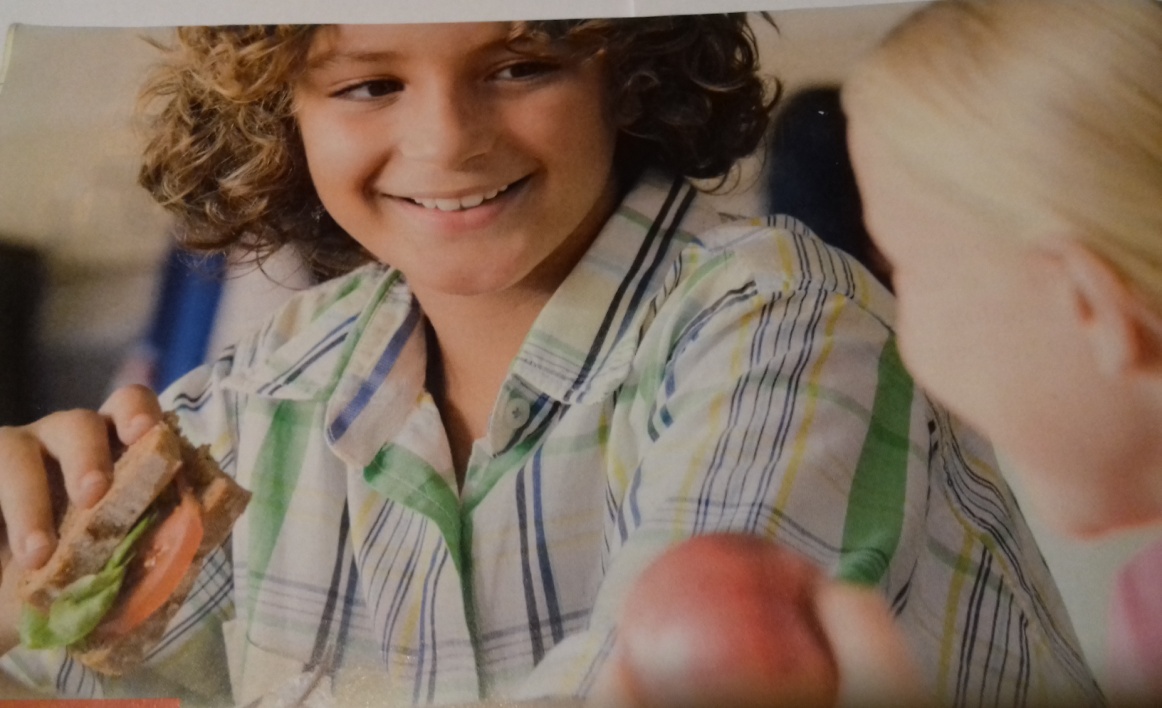 Zawartość codziennego pożywieniaFunkcje konserwantówZnaczenie przeciwutleniaczyDodawanie przez producentów stabilizatorów do żywnościZnaczenie barwników i aromatówChoroby wynikające ze spożywania produktów modyfikowanych przez szkodliwe dodatki umieszczone w artykułach żywnościowych      ĆWICZENIE  nr 1  str 60     ĆWICZENIE   nr 2  str 61                                     ZADANIE   DOMOWEKorzystając z dowolnej literatury opisz ujemne oddziaływanie wybranego konserwanta na organizm człowieka znajdującego się w żywności spożywanego w zwiększonej ilości. Proszę          o wykonanie zadania najpóźniej do 4 maja.Jerzy Nowak    27.01.2020.